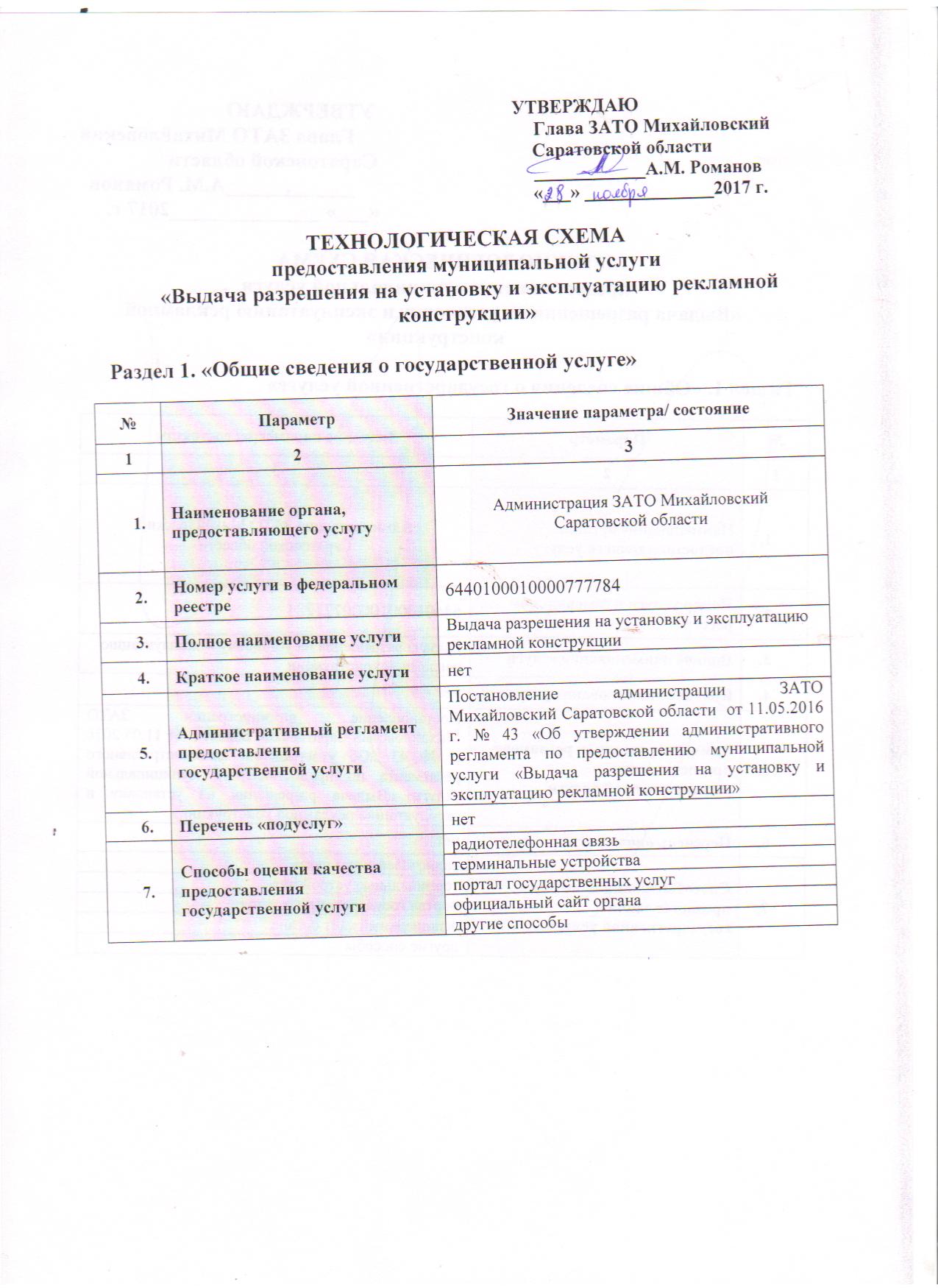 Раздел 2. «Общие сведения о  «подуслугах»Раздел 4. «Документы, предоставляемые заявителем для получения «подуслуги»Раздел 5. «Документы и сведения, получаемые посредством  межведомственного информационного взаимодействия»Раздел 6. Результат «подуслуги»Раздел 7. «Технологические процессы предоставления «подуслуги»Раздел 8. «Особенности предоставления  «подуслуги» в электронной форме»№Наименование «подуслуги»Срок предоставления в зависимости от условийСрок предоставления в зависимости от условийОснования отказа в приеме документовОснования отказа в предоставлении  «подуслуги»Основания приостановления предоставления  «подуслуги»Срок приостановления предоставления  «подуслуги»Плата за предоставление «подуслуги»Плата за предоставление «подуслуги»Плата за предоставление «подуслуги»Способ обращения за получением «подуслуги» Способ получения результата «подуслуги»№Наименование «подуслуги»При подаче заявления по месту жительства (месту нахождения юр.лица)При подаче заявления не по месту жительства (по месту обращения)Основания отказа в приеме документовОснования отказа в предоставлении  «подуслуги»Основания приостановления предоставления  «подуслуги»Срок приостановления предоставления  «подуслуги»Наличие платы (государственной пошлины) Реквизиты нормативного правового акта, являющегося основанием для взимания платы государственной пошлины) КБК для взимания платы (государственной пошлины), в том числе для МФЦСпособ обращения за получением «подуслуги» Способ получения результата «подуслуги»123456789101112131Выдача разрешения на установку и эксплуатацию рекламной конструкции2 месяца 2 месяца нетнесоответствие проекта рекламной конструк ции и ее территориального размещения требова ниям техничес кого регламента;несоответс твие установки рекламной конструк ции в заявленном месте схеме размещения рекламных конструк ций (в случае если место установки рекламной конструкции в соответст вии с частью 5.8 статьи 19 Федерального закона от 13 марта 2006 года № 38-ФЗ «О рекламе» определяет ся схемой размещения рекламных конструк ций);нарушение требований норматив ных актов по безопас ности движения транспорта;нарушение внешнего архитектурного облика сложившейся застройки городского округа;нарушение требований законода тельства Российской Федерации об объектах культур ного наследия (памятни ках истории и культуры) народов Российской Федерации, их охране и использовании; нарушение требований, установленных частями 5.1., 5.6. и 5.7 статьи 19 Федераль ного закона от 13 марта 2006 года №38-ФЗ «О рекламе».Оснований для приостановления предоставле ния муниципаль ной услуги не установлено-даст. 333.33 НК РФ1.Администрация ЗАТО Михайловский 2. Единый портал государственных и муниципаль ных услуг; 3.Многофункциональный центр предоставления государствен ных и муниципаль ных услуг;4. почтовая связь1. лично в администрации;2.направляется почтой по адресу, указанному в заявлении;3.направляется для выдачи заявителю в МФЦ, в порядке и сроки, предусмотренные Соглашением о взаимодействии; 4.через Единый портал государственных и муниципальных услуг;Раздел 3. «Сведения о заявителях «подуслуги» Раздел 3. «Сведения о заявителях «подуслуги» Раздел 3. «Сведения о заявителях «подуслуги» Раздел 3. «Сведения о заявителях «подуслуги» Раздел 3. «Сведения о заявителях «подуслуги» Раздел 3. «Сведения о заявителях «подуслуги» Раздел 3. «Сведения о заявителях «подуслуги» Раздел 3. «Сведения о заявителях «подуслуги» № п/п№ п/пКатегории лиц, имеющих право на получение «подуслуги»Документ, подтверждающий правомочие заявителя соответствующей категории на получение «подуслуги»Установленные требования к документу, подтверждающему правомочие заявителя соответствующей категории на получение «подуслуги»Наличие возможности подачи заявления на предоставление «подуслуги» представителями заявителяИсчерпывающий перечень лиц, имеющих право на подачу заявления от имени заявителяНаименование документа, подтверждающего право подачи заявления от имени заявителяУстановленные требования к документу, подтверждающему право подачи заявления от имени заявителяУстановленные требования к документу, подтверждающему право подачи заявления от имени заявителя1123456788Наименование «подуслуги» Выдача разрешения на установку и эксплуатацию рекламной конструкцииНаименование «подуслуги» Выдача разрешения на установку и эксплуатацию рекламной конструкцииНаименование «подуслуги» Выдача разрешения на установку и эксплуатацию рекламной конструкцииНаименование «подуслуги» Выдача разрешения на установку и эксплуатацию рекламной конструкцииНаименование «подуслуги» Выдача разрешения на установку и эксплуатацию рекламной конструкцииНаименование «подуслуги» Выдача разрешения на установку и эксплуатацию рекламной конструкцииНаименование «подуслуги» Выдача разрешения на установку и эксплуатацию рекламной конструкцииНаименование «подуслуги» Выдача разрешения на установку и эксплуатацию рекламной конструкции1.1.физические лица, в том числе индивидуальные предприниматели, а также юридические лица, собственники или лица, обладающие правом хозяйственного ведения, правом оперативного управления или иным вещным правом на такое недвижимое имущество, при наличии согласия такого собственника, правом доверительного управления, при наличии договора с собственником, также владельцы рекламных конструкций1. документ, удостоверяющий личность заявителя или представителя заявителя2. Свидетельство  о регистрации в качестве юридического лица; индивидуального предпринимателя3.правоустанавливающие документы на объекты недвижимого имущества, к которым присоединяется рекламная конструкцияв соответствии с законодательством Российской Федерацииимеетсяуполномоченный представитель заявителядоверенностьв соответствии с законодательством Российской Федерациив соответствии с законодательством Российской Федерации№ п/пКатегория  документаНаименования документов, которые представляет заявитель для получения «подуслуги»Количество необходимых экземпляров документа с указанием подлинник/копияДокумент, предоставляемый по условиюУстановленные требования к документуФорма (шаблон) документаОбразец документа/заполнения документа123456781.ЗаявлениеЗаявление1 подлинник Оформляется в соответствии с утвержденной формойФорма утверждена постановлением администрации ЗАТО Михайловский  №43 от 11.05.2016 г.2.документ, удостоверяющий личность заявителя или представителя заявителяПаспорт гражданина РФ (стр. 2,3,5)1 копия Предоставляется если заявитель является физическим лицомв соответствии с законодательством Российской Федерации3.договор на установку и эксплуатацию рекламной конструкции (если заявитель не является собственником или иным законным владельцем недвижимого имущества)Договор на установку и эксплуатацию рекламной конструкции1 копияПредоставляется если заявитель не является собственником или иным законным владельцем недвижимого имущества, к которому присоединяется рекламная конструкцияв соответствии с законодательством Российской Федерации4.Протокол общего собрания собственников помещений в многоквартирном домеПротокол общего собрания собственников помещений в многоквартирном доме1 копияПредоставляется в случае если для установки и эксплуатации рекламной конструкции не обходимо использовано общего имущества собственников помещения в многоквартирном домев соответствии с законодательством Российской Федерации5.Согласие собственника или иного владельца имущества на присоединение к этому имуществу рекламной конструкцииСогласие собственника или иного владельца имущества на присоединение к этому имуществу рекламной конструкции1 подлинникПредоставляется если заявитель не является собственником или иным законным владельцем недвижимого имущества, к которому присоединяется рекламная конструкцияПредоставляется в письменной форме6.Эскизный проект установки рекламной конструкцииЭскизный проект установки рекламной конструкции1 подлинникэскизный проект установки рекламной конструкции с фотографическим снимкомТребование предусмотрено Административным регламентом7.Проектная документация на рекламную конструкциюПроектная документация на рекламную конструкцию1 подлинникв соответствии с требованиями законодательства Российской Федерации, с указанием габаритов, площади информационного поля, фундамента, наличия (отсутствия) световых и осветительных устройств, срока службы рекламной конструкциив соответствии с законодательством Российской Федерации8.Доверенность на предоставление интересов заявителяДоверенность на предоставление интересов заявителя1 подлинникв соответствии с законодательством Российской Федерации9.Документ, предусмотренный частью 3 ст. 7 Федерального закона от 27.07.2010 № 210 ФЗ «Об организации предоставления государственных и муниципальных услуг»Согласие на обработку персональных данных1 подлинникв соответствии с законодательством Российской ФедерацииРеквизиты актуальной технологической карты межведомственного взаимодействияНаименование запрашиваемого документа (сведения)Перечень и состав сведений, запрашиваемых в рамках межведомственного информационного взаимодействияНаименование органа (организации), направляющего(ей) межведомственный запросНаименование органа (организации), в адрес которого(ой) направляется межведомственный запросSID электронного сервисаSID электронного сервисаСрок осуществления межведомственного информационного взаимодействия Форма (шаблон) межведомственного запросаОбразец заполнения формы межведомственного запроса1234566789Разработана технологическая карта межведомственного взаимодействияВыписка из Единого государственного реестра юридических лицВыписка из ЕГРЮЛАдминистрация ЗАТО МихайловскийФедеральная налоговая служба РФФедеральная налоговая служба РФ1 деньРазработана технологическая карта межведомственного взаимодействияВыписка из Единого государственного реестра индивидуальных предпринимателейВыписка из ЕГРИПАдминистрация ЗАТО МихайловскийФедеральная налоговая служба РФФедеральная налоговая служба РФ1 деньРазработана технологическая карта межведомственного взаимодействияВыписка из единого государственного реестра предприятий, содержащая общедоступные сведения о зарегистрированных правах на объект недвижимостиВыписка из ЕГРНАдминистрация ЗАТО МихайловскийРосреестрРосреестр1 день№Документ/документы, являющиеся результатом «подуслуги»Требования к документу/ документам, являющимся результатом «подуслуги»Требования к документу/ документам, являющимся результатом «подуслуги»Характеристика результата (положительный/ отрицательный)Форма документа/ документов, являющимся результатом «подуслуги» Образец документа/ документов, являющихся результатом «подуслуги» Способ получения результатаСрок хранения невостребованных заявителем результатовСрок хранения невостребованных заявителем результатовСрок хранения невостребованных заявителем результатов№Документ/документы, являющиеся результатом «подуслуги»Требования к документу/ документам, являющимся результатом «подуслуги»Требования к документу/ документам, являющимся результатом «подуслуги»Характеристика результата (положительный/ отрицательный)Форма документа/ документов, являющимся результатом «подуслуги» Образец документа/ документов, являющихся результатом «подуслуги» Способ получения результатав органев органев МФЦ12334567889Выдача разрешения на установку и эксплуатацию рекламной конструкцииВыдача разрешения на установку и эксплуатацию рекламной конструкцииВыдача разрешения на установку и эксплуатацию рекламной конструкцииВыдача разрешения на установку и эксплуатацию рекламной конструкцииВыдача разрешения на установку и эксплуатацию рекламной конструкцииВыдача разрешения на установку и эксплуатацию рекламной конструкцииВыдача разрешения на установку и эксплуатацию рекламной конструкцииВыдача разрешения на установку и эксплуатацию рекламной конструкцииВыдача разрешения на установку и эксплуатацию рекламной конструкцииВыдача разрешения на установку и эксплуатацию рекламной конструкцииВыдача разрешения на установку и эксплуатацию рекламной конструкции1.Разрешение на установку и эксплуатацию рекламных конструкцийОформляется в соответствие с утвержденной формойПоложительныйПоложительныйФорма утверждена постановлением администрации ЗАТО Михайловский от 11.05.2016 г. № 43 Приложение № 6 к административному регламенту по предоставлению муниципальной услуги "Выдача разрешения на установку и эксплуатацию рекламной конструкции"в отделе капитального строительства, транспорта и ЖКХ администрации ЗАТО Михайловский – на бумажном носителе; многофункциональный центр предоставле ния государствен ных и муниципаль ных услуг;почтовая связь2.Уведомления об отказе в выдаче разрешения на установку и эксплуатацию рекламной конструкцииОформляется в соответствие с утвержденной формойОтрицательныйОтрицательныйФорма утверждена постановлением администрации ЗАТО Михайловский  от 11.05.2016 г. №43Приложение № 7 к административному регламенту по предоставлению муниципальной услуги "Выдача разрешения на установку и эксплуатацию рекламной конструкции"в отделе капитального строительства, транспорта и ЖКХ администрации ЗАТО Михайловский – на бумажном носителе; многофункциональный центр предоставле ния государствен ных и муниципаль ных услуг;почтовая связь№ п/пНаименование процедуры процессаОсобенности исполнения процедуры процессаСроки исполнения процедуры (процесса)Исполнитель процедуры процессаРесурсы, необходимые для выполнения процедуры процессаФормы документов, необходимые для выполнения процедуры процесса1234567Выдача разрешения на установку и эксплуатацию рекламной конструкцииВыдача разрешения на установку и эксплуатацию рекламной конструкцииВыдача разрешения на установку и эксплуатацию рекламной конструкцииВыдача разрешения на установку и эксплуатацию рекламной конструкцииВыдача разрешения на установку и эксплуатацию рекламной конструкцииВыдача разрешения на установку и эксплуатацию рекламной конструкцииВыдача разрешения на установку и эксплуатацию рекламной конструкцииНаименование административной процедуры Наименование административной процедуры Наименование административной процедуры Наименование административной процедуры Наименование административной процедуры Наименование административной процедуры Наименование административной процедуры 1Прием, регистрация заявления и документов о выдаче разрешения на установку и эксплуатацию рекламной конструкции.Проверка наличия либо отсутствия основания для отказа в приеме документов;Регистрация заявления3 календарных дняадминистрация ЗАТО Михайловский, многофункциональный центр предоставления государственных и муниципальных услуг2Формирование и направление межведомственных запросов в органы власти (организации), участвующие в предоставлении услуги.Подготовка и направление межведомственных запросов5 календарных днейадминистрация ЗАТО Михайловский, многофункциональный центр предоставления государственных и муниципальных услугРабочее место, подключенное к системе межведомственного электронного взаимодействия3.Рассмотрение заявления и представленных документов и принятие решения по подготовке результата предоставления муниципальной услуги Проверка наличия документов, необходимых для принятия решения о предоставлении муниципальной услуги, в том числе поступивших в результате направления межведомственных запросов, а также согласований уполномоченных органов;Проверка представленной документации на предмет выявления оснований для отказа в предоставлении муниципальной услуги30 календарных днейадминистрация ЗАТО Михайловский4.Выдача (направление) заявителю результата предоставления муниципальной услуги или отказа в предоставлении муниципальной услугиРезультатом административной процедуры является выдача (направление) заявителю разрешения на установку и эксплуатацию рекламной конструкции либо уведомление об отказе в выдаче разрешения10 календарных днейадминистрация ЗАТО Михайловский,  многофункциональный центр предоставления государственных и муниципальных услугСпособ получения заявителем информации  о сроках  и порядке предоставления «подуслуги»Способ записи на прием в органСпособ приема и регистрации органом, предоставляющим услугу, запроса и иных документов, необходимых для предоставления «подуслуги»Способ оплаты заявителем государственной пошлины или иной платы, взимаемой за предоставление «подуслуги»Способ получения сведений о ходе выполнения запроса о предоставлении «подуслуги»Способ подачи жалобы на нарушение порядка предоставления «подуслуги» и досудебного (внесудебного) обжалования решений и действий (бездействия) органа в процессе получения «подуслуги»123456Выдача разрешения на установку и эксплуатацию рекламной конструкцииВыдача разрешения на установку и эксплуатацию рекламной конструкцииВыдача разрешения на установку и эксплуатацию рекламной конструкцииВыдача разрешения на установку и эксплуатацию рекламной конструкцииВыдача разрешения на установку и эксплуатацию рекламной конструкцииВыдача разрешения на установку и эксплуатацию рекламной конструкции1. Официальный сайт администрации ЗАТО Михайловский www.mihailovski.ru;2. на Едином и региональном порталах госуслуг; 3.Многофункциональный центр предоставления государственных и муниципальных услугнет1.Требуется предоставления документов заявителем на бумажном носителе2. Имеется возможность получения и копирования формы заявления, необходимой для получения муниципальной услуги в электронной форме в сети Интернет, в том числе на официальном сайте администрации ЗАТО Михайловский, на Едином и региональном порталах госуслуг;возможность направления заявления в электронной форме с использованием Единого и регионального порталов госуслугнетс использованием Единого и регионального порталов государственных и муниципальных услуг через «Личный кабинет пользователя»Жалоба может быть направлена по почте, через МФЦ, с использованием сети «Интернет», официального сайта органа местного самоуправления, Единого и регионального порталов госуслуг.